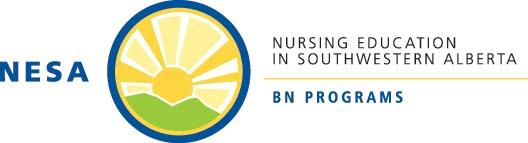 Guideline: Practice Instructor Uniform/DressPURPOSE:The purpose of this guideline is to outline expectations regarding practice instructor attire when engaged in activities associated with the NESA BN programs. DEFINITIONS:Business Casual Attire is defined as clothing that is crisp, neat, pressed and never wrinkled, to project a professional, business-like image. Torn, dirty, or frayed clothing is unacceptable. Clothing that has words, slogans, or pictures, is unacceptable.  Clothing that reveals cleavage, or the skin of your back, chest, feet, stomach, or undergarmets is not appropriate.  Further information and images may be accessed at http://cpd.degroote.mcmaster.ca/student-services/mba-dress-code/business-casual-attire/GUIDELINE SCOPE*:This guideline applies to all practice instructors engaged in activities associated with the NESA BN programs, while in any clinical placement settings, such as:	a.  Attendance at practice placements;b.  Attendance at practice sites to prepare patient assignments;c.  Attendance at practice sites or any activity that the practice instructor represents the NESA BN programs;GUIDELINE STATEMENT(S):As an ambassador for the program, the institution, and the profession of nursing, instructors are expected to convey a professional appearance and demeanour. As a health care professional, you are subject to provincial Occupational Health and Safety standards, as well as the standards and policies of the practice setting or organization in which the student placement occurs. SPECIFICS OF THE GUIDELINE:____________________________________________________________ Requirements for appropriate instructor attire include:The approved NESA BN Programs identification badge whenever engaged in NESA associated activities (as outlined above).A clean, pressed and maintained nursing uniform.  Instructors may choose to wear the official NESA BN Programs storm blue uniform pant and white uniform top. Site appropriate business casual attire when engaged in applicable practice settings.Specifically, when engaged in practice:Secure hair away from the face; No scented lotions, perfumes, or hair products should be worn;No gel nails, false nails, or nail polish are permitted; Minimal jewellery, i.e. a plain wedding band, small earrings;Wear footwear that conforms to agency/organization standards; (generally, shoes must be clean, professional in appearance, with closed-toe and –heel, and non-slip soles. Groom facial hair to comply with agency/organization standards.APPENDIX:____________________________________________________________________________N/ARELATED POLICIES/ASSOCIATED GUIDELINES: NESA BN Program Policy: Student Uniform/Dress	REFERENCES:  Alberta Health Services. (2019). Healthcare Attire (Scrubs and Uniforms) Information Sheet. Retrieved from https://www.albertahealthservices.ca/assets/healthinfo/ipc/hi-ipc-hlthcare-attire-scrubs-uniforms-info-sht-z0-bpr-pt-care.pdfAlberta Health Services. (2012). Uniform and Dress Code Guidelines. Edmonton AB: Author.Alberta Health Services. (2020). Hand Hygiene Clinical Policy. Retrieved from https://extranet.ahsnet.ca/teams/policydocuments/1/clp-hand-hygiene-ps-02-policy.pdfGovernment of Alberta, Occupational Health & Safety Code. (2009). Part 18, Personal    Protective Equipment: Section 233, Footwear. Retrieved from http://www.employment.alberta.ca/SearchAARC/579.htmlCanadian Standards Association. (2009, November). Protective Footwear (Brief No. Z195-09). Retrieved               from: https://www.safeshoes.com/media/wysiwyg/docs/Protective-footwear-guide.pdf*NOTE: NESA Policies exist within organizational frameworks of policy for Lethbridge College and the University of Lethbridge, and within agreements established with practice partner organizations. If and when NESA policies are found to differ from such policies and agreements, it is important to note that such policies/agreements will take precedence over NESA program policies.Revised By/date:Approved by/date:Policy Review Committee: April 2014NESA Joint Faculty Council: May 14, 2014Policy Review Committee: March 2015NESA Joint Faculty Council: May 12, 2015Policy Review Committee: April 2016 Not Required: no changePolicy Review Committee: April 2017Not Required: editorial changesPolicy Review Committee: December 2017Not Required: no changePolicy Review Committee: January 2019Not Required: no changePolicy Review Committee: April 2020Not Required: editorial changesPolicy Review Committee: April 2021Not Required: editorial changes